Task GD01 – New Corporate Identity for HarchesterINTRODUCTION/SCENARIO:Part of the re-branding of the town is to come up with a new logo which suggests a modern and exciting place to visit, a place which offers something different to the large town of WickminsterTASK: Investigate and design a new logo for the town. It is the intention to use this throughout any publicity or promotional material produced in the future. CLIENT: Harchester CouncilSpecification:	1. You must develop a strong brand image. 		2. You must produce a range of visuals for presentation to the client.		3. You must produce a model of the logo which could be put outside the Council OfficesExpected Outcomes:	1. Research into existing branding2. Rough designs, followed by a development of one idea		4. Designs produced on the computer & a final design with more detail.		6. A model of the town logo as signage for the Town Hall/entrance to the townOUTCOMES:A range of ideas to be presented to the council in a form of your choiceA clear final logo of the design that you feel is the best option.Model of the Town logo which shows how it could be used outside or in key locations EVIDENCE YOU MUST PRODUCE FOR THIS TASK:Portfolio containing:records of relevant researchprogress journal/folder – your ideas (how make your logo interesting?)annotation – what skills, materials, techniques, process have been used and what messages are being communicated?Model to show outside useKey termsThumbnail: Small drawing made to help with design ideas. Thumbnails are not very detailed, and are produced quickly.Rough: Larger drawing selected from thumbnail, containing more detail.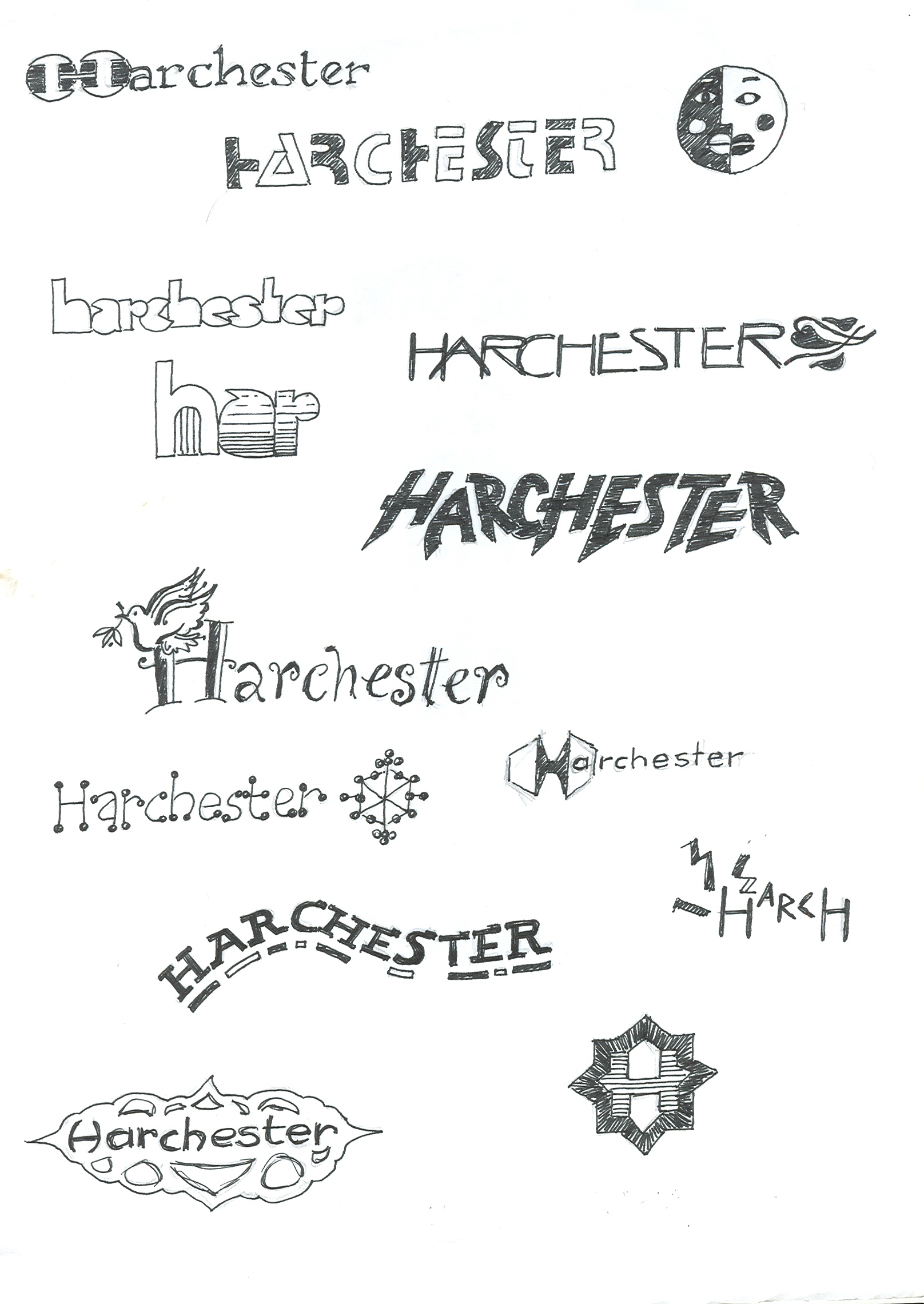 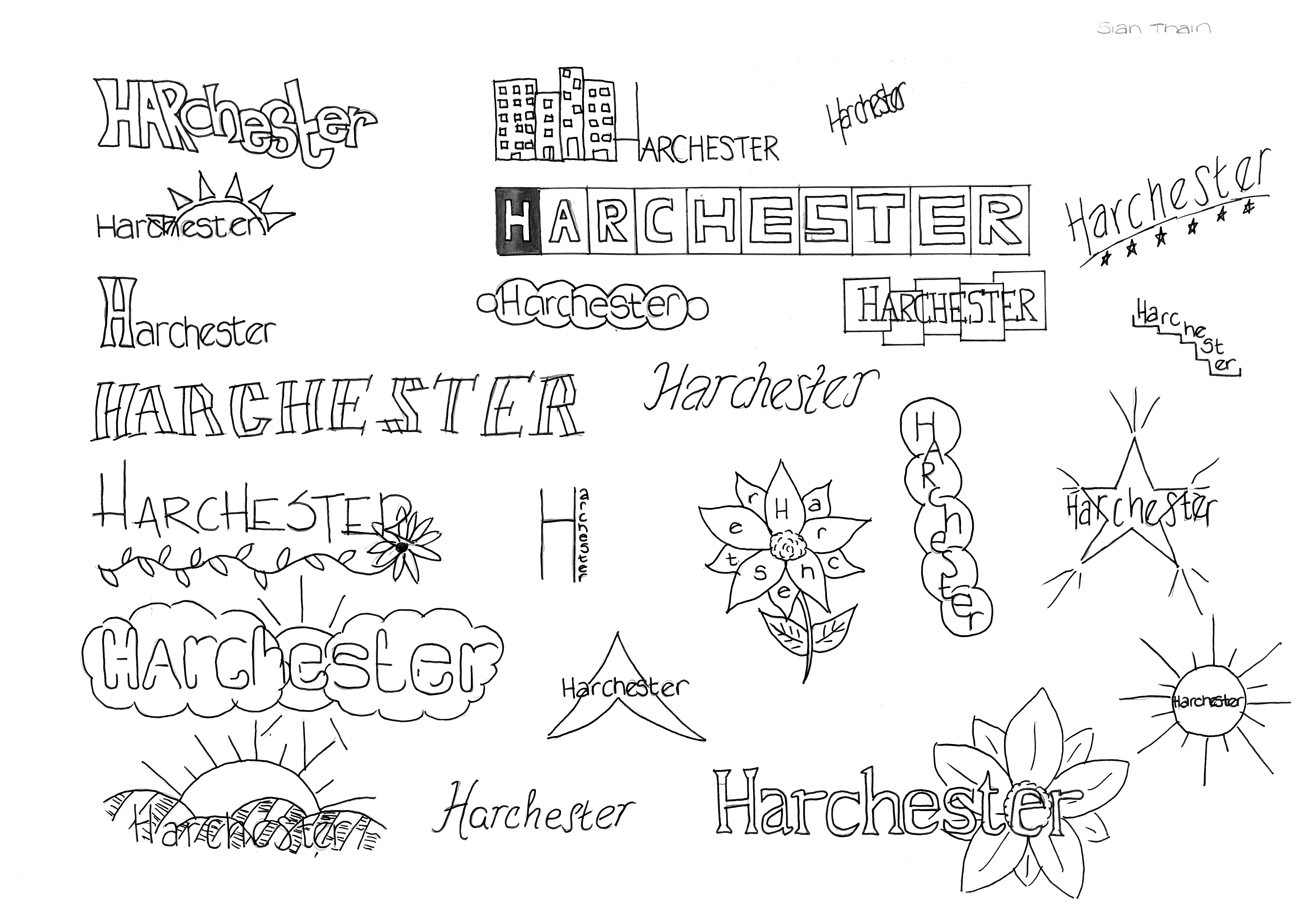 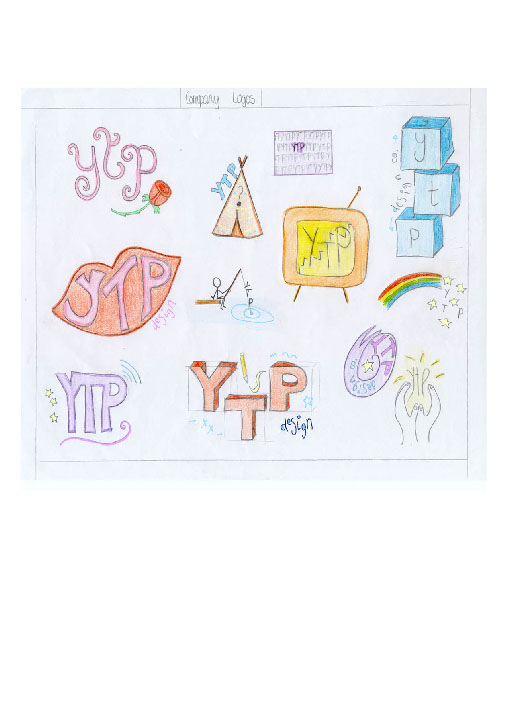 Work to be submitted for assessment - LogoWork to be submitted for assessment - LogoWork to be submitted for assessment - LogoArea NotesAssessmentResearch Research on existing logos with analysis of main features which will inform your designing. Try to pick out key features.This is needed to inform your designing, remember, ‘Good design comes from good research’. IdeasGood range must be evident of different ideas, be as experimental and creative as possible.You must also show a range of techniques as well as good digital techniques in your development and final design. You must have an ICT version which can be used later.Annotation & notes will enable you to explain your workDevelopmentColourway produced and logo explored in different sizes to show variations. The idea must be improved.You must also show a range of techniques as well as good digital techniques in your development and final design. You must have an ICT version which can be used later.Annotation & notes will enable you to explain your workFinal DesignProduced in B/W, colour and ICT version which can be used later in a range of documents such as the poster & leafletWe need to see a range of techniques, both studio and digital You need to show initiative and work effectively but safely to hit these top grades